MemorandumDate:		June 15, 2016To:		Mary Jane White, Town Clerk	From:		Carey Bergeron, Chair Re:		Meeting Posting__________________________________________________________________________________The Medway Energy Committee (MEC) has scheduled the following meeting:Wednesday December 16, 2015Medway Public Library Cole Room A7:00 p.m.Agenda:  Call to OrderVote on previous meeting minutesRobert Weiss-Medway Energy Manager UpdateCommunity Aggregation discussionReport from the ChairReports from members Review Action ItemsOngoing Issues    Old BusinessNew BusinessFuture Meeting TopicsNext meeting: 	January 20, 2016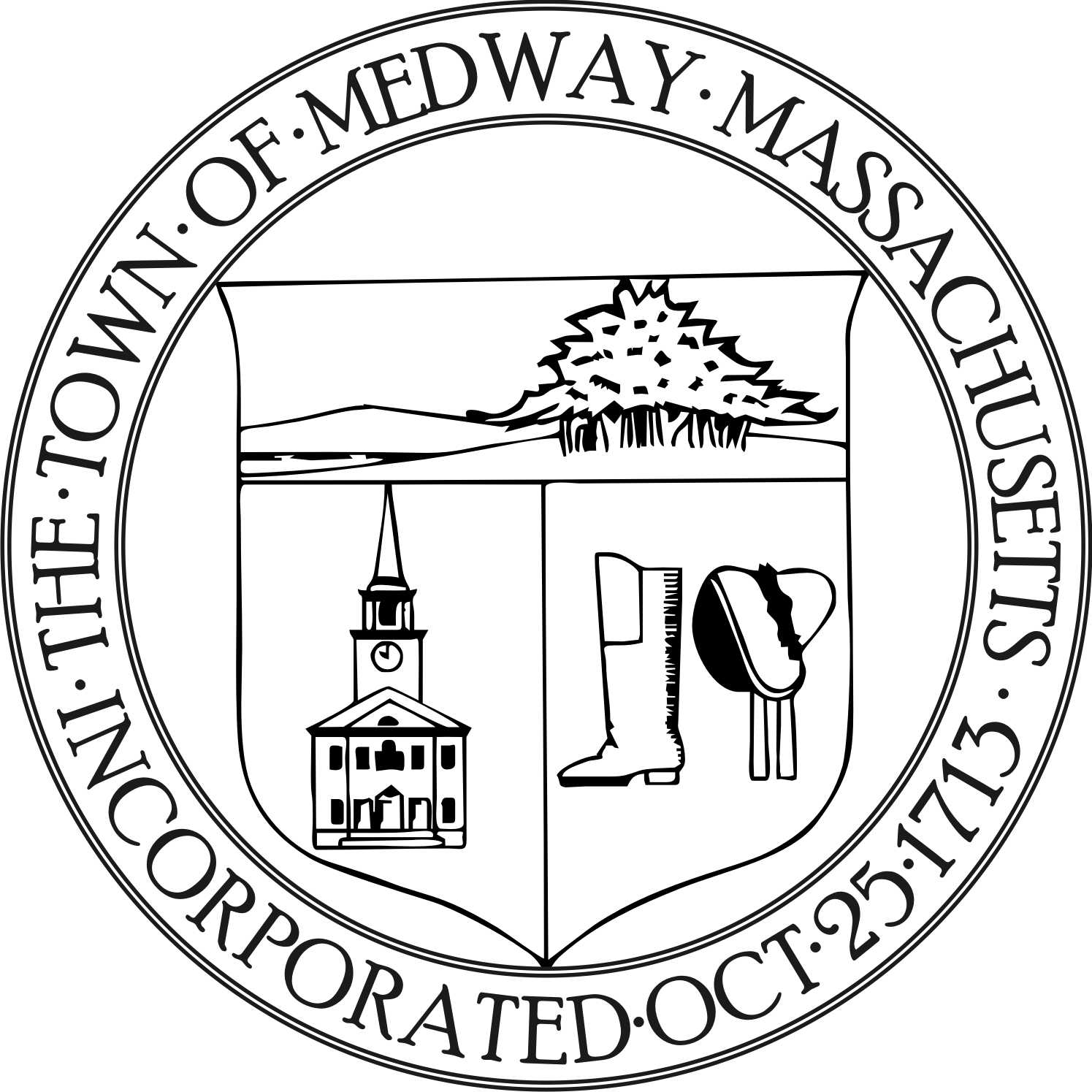 Medway Energy CommitteeTown of Medway155 Village Street, Medway MA 02053Tel:  (508) 533-3264Fax.:  (508) 533-3281Carey Bergeron, ChairDiane Borgatti, School Comm.Peter Cooper,  MemberMatt DeSorbo, MemberLawrence Ellsworth, MemberJohn Foresto, Bd SelectmenPaul Mahoney, MemberBob Tucker, PEDBShelley Wieler, Vice-Chair, Member